NASA West Virginia Space Grant Consortium  Joint University-Industry Research Opportunity Program 2023-2024 Application Form The NASA WV Space Grant Consortium (WVSGC) is pleased to announce the availability of funds to support new collaborative research projects between faculty at Space Grant institutions and the high technology sector of the West Virginia economy. Ideally, this program will promote the development and transfer of technology to the private sector with the result of creating patents and high-tech jobs in the state. Each successful applicant will receive up to $20,000 from the Consortium to be matched by at least the same amount in cash and in-kind support from non-federal sources. Evidence of real commitment by the industrial partner in the definition of the problem, design of the methodology, and the actual conduct of the research must be demonstrated within the proposal. No NASA funds will be transferred to the industrial partner. Advantages of this program are as follows:   To the Industry Allows access to the most recent thinking or developments in specialized fieldsEnables the use of special equipment or facilities at the universitiesProvides for the development of new lines of inquiry without significant investment in skilled personnel or equipment To Universities Allows access to the commercial research and development worldStimulates growth of new clientele, providing new markets for research expertise and new opportunities for students To the State of West Virginia Encourages the use of capital-intensive university equipment and facilities by industrial scientists and engineers adding a new level of return on State investmentStimulates meaningful interaction between university faculty and industryStimulates the growth of small high-tech businesses in West Virginia and encourages longer-term development of advanced technology products by firms of all sizesThe consortium will award these grants based on the following criteria: Scientific and technical merit (40 points)Relevance to NASA, Mission Directorates, and West Virginia’s priorities in science and technology (10 points)Collaborative plan and research methodology (20 points)The potential for long-term impact (20 points)Budget soundness and industrial and institutional support (10 points)Priority will be given to those who have not been awarded a similar grant in the past and are within five years of joining a Consortium academic affiliate as a tenure-track member of the faculty. Brief quarterly reports and a final report will be required.   Proposal Format Cover Page: Please use the attached cover page. Note that the proposal must be signed by a representative of the academic affiliate as well as the industrial partner who can certify the availability of matching funds (e.g., Department Chair, Dean, or financial manager).   Research Summary: Provide a summary of the proposed research using no more than three (3) single-spaced pages with 1” margins on all sides. These summaries must be typed in Times New Roman (TNR) font size 12, and table entries must use at least font size 10. Clearly state the objectives and significance of the project, the approach to be used to achieve the objectives, and the specific outcomes that can be considered as project results. You may add a page for references cited.  Please note that all proposals must align with one of the five NASA Mission Directorates. (Aeronautics Research, Science, Space Technology, Exploration Systems Development, or Space Operations). To read about the latest programs and current interests for the Mission Directorates, please click here.  Failure to indicate the alignment with a NASA Mission Directorate will disqualify the proposal and not be forwarded to the reviewers.  If the collaborating business is not located in WV, must identify how this collaboration increases economic development in WV.  Budget: Provide a one-page budget describing the project costs. The budget should delineate between the funds requested from NASA WVSGC and institutional and industrial cost share. Please note that NASA WVSGC funds may not be used to purchase equipment or for foreign travel. Waived/unrecovered indirect costs can be used as cost share. For indirect rates, use WVU (32.5%, other sponsored activities) or your institutions certified negotiated government approved indirect rate.  Significant dollar amounts (>$1,000) proposed with no accompanying explanation will result in the proposal being disqualified.  All costs shall be explained in detail. Requirements for cost-sharing can be found in 2 CFR §200.306 and on the NASA Regulations and Guidance website. Schedule and Milestones: The proposer is expected to identify a feasible timeline for accomplishing the proposed work along with reasonable milestones in which performance can be measured.   Appendices: Appendices should include a one-page résumé of each investigator. Other supportive information can be added but should not exceed five pages. Also, please list all past awards, if any, received from NASA WVSGC or NASA WV EPSCoR, including project title, award dates and amounts. Indicate whether this proposal is a continuation of a previously funded project or is a request for funding for an entirely new research area or with a different industry. If the investigator has received a NASA WVSGC joint university-industry research grant in the past, please indicate the unique nature of this research in comparison to past work and note why it should be considered a new research area for the investigator.   Schedule   Proposal due date: Wednesday, March 8, 2023, by 11:59 PM (EST) Award announcement date: Early-May 2023 Anticipated project start date: May 16, 2023 Project duration: One year Proposals must be submitted online only, through the application portal here.   Proposals received after the deadline will not be considered. More information and additional requirements, please visit the program page.  For questions regarding budget-related or proposal format issues, please contact the NASA WVSGC office at (304) 293-4099 or email: Kdepps@mail.wvu.edu.   NASA West Virginia Space Grant Consortium  Joint University-Industry Research Opportunity  Program 2023-2024 Application Form   Cover Page  Project title:    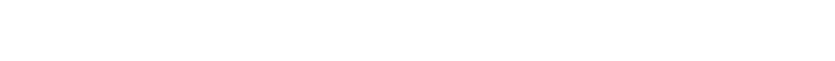 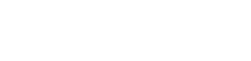 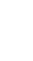 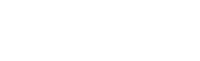 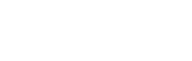 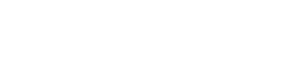 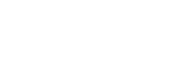 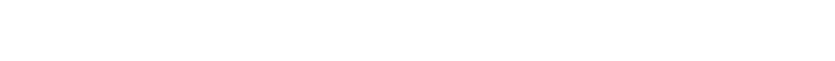 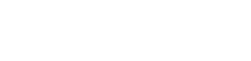 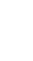 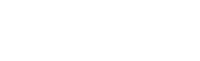 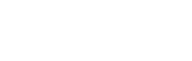 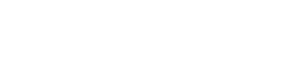 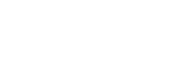 Principal Investigator Gender (please select one):     Female | Male | Non-Binary 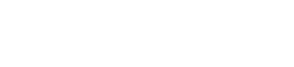 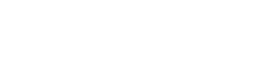 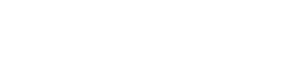 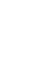 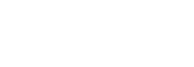 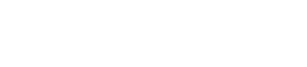 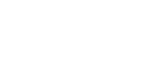 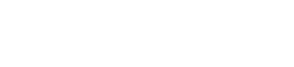 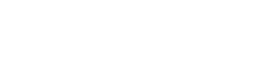 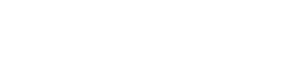 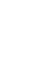 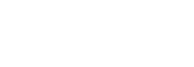 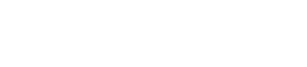 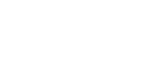 Institutional Approval and Signatures Certifying Availability of Cost Share Funds  Academic Collaborator Industrial Collaborator Institutional Representative  Company Representative  Name:   	Name:  Address:  Date:  	 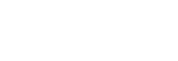 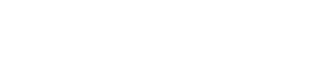 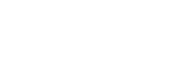 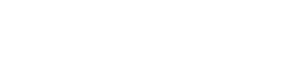 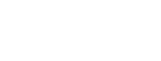 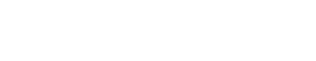 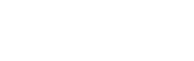 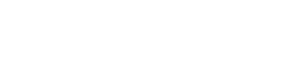 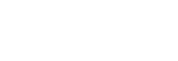 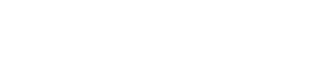 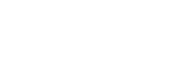 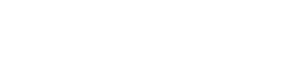 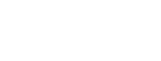 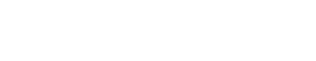 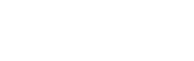 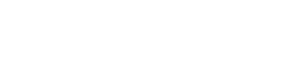 